                                                           “Newsy” the ESOL Tutor NewsletterJanuary, 2022      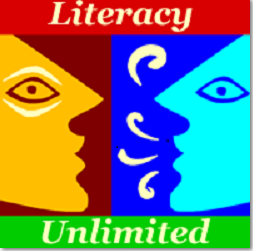 Welcome to “NEWSY” the Literacy Unlimited Tutor Bulletin 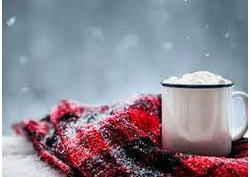 Hi everyone,Happy New Year!  We are back in the Library after a nice long break.  We hope you and your family and friends enjoyed the Holidays.  Now it is time to jump into the New Year, so grab a cup of something warm to drink and read on.  Tutor and Student Social HoursThe virtual social hours have been well attended with tutors and students who have varying levels of spoken English.  The social hours are a fun way of meeting others while doing an icebreaker activity on Zoom.  You may want to invite your student(s) if you have them.  We do send students a separate email invitation as well so they may mention the invite to you.Virtual Social HourWednesday January 19th 10:00 – 11:30am Note: although the December in-person tutor and student social hour was very well attended, we have decided not to schedule in-person social hours for now for various reasons.We are a Foundation for MetroWest Grant RecipientIn December, Literacy Unlimited was awarded a 2021 Family Support Grant for $12,000 from the Foundation for MetroWest (FFMW)! We are honored to receive the grant which will go towards our general operating budget and ensure several staff members receive long-overdue raises. FFMW is a community foundation based in Natick, established in 1995 to connect “philanthropic opportunity with demonstrated need.” Besides a robust Grants Program, FFMW offers volunteer opportunities, nonprofit resources and workshops, and stepped up with a comprehensive COVID-19 Emergency Relief Fund last year. Literacy Unlimited thanks FFMW for their generous support! https://foundationmw.org/Calendar Fundraiser Raffle WinnersThese are the Literacy Unlimited 2022 calendar raffle winners.  Congratulations to all and a big thank-you to the local businesses who donated the gift cards  Corey S. - SKM CollectionElaine S. - Exhibit ‘A’ Brewing CompanyDeb H. - ATAC Downtown Arts & MusicRonna F. - Jack’s AbbyThere are still a few 2022 calendars available so please let us know if you would like to purchase one fplmail4@minlib.netMartin Luther King DayThe libraries and Literacy Unlimited will be closed on Monday, January 17 in honor of Dr. King.                       ____________________________________________Scheduled Tutor MeetingsTutor Time – Tuesday, January 25 at 2:00 PM We have 20 new tutors who began training this week!  We would like to introduce them to our in-service tutors at this month’s Tutor Time.  So please join us on Zoom for some fun activities with the new tutors and perhaps share some of your tutoring experiences with them.  We will also do a demonstration of a teaching tool tutors can use with their students.Tutor Time REPEAT – Wednesday, January 26 at 6:30pmWe will repeat the Tutor Time session on Google slides that was offered in December.  Google Slides are free and an easy way to incorporate pictures, words, and animation in your tutoring session.  Laurie will share a few slides she has used with her students and show us some basic (i.e., easy) Slide functions.  This might be just the thing to add some variety to your tutoring sessions.Good to KnowDespite the current surge in COVID cases, we continue to be open for in-person tutoring and we are physically in the Literacy Unlimited office Monday through Thursday 9:00am – 4:00pm.  Remote tutoring continues to be a popular option for students and tutors.  The Framingham Library will have a supply of COVID rapid test kits to distribute to Framingham residents who are experiencing financial hardship.  When the kits arrive, there will be an announcement from the City that they are ready for pick up.Last WordCheck out this short video of the Panda bears at the National Zoo in DC enjoying new fallen snow.  The video made me smile and reminded me that our frame of mind is so important to the way we live.  Hope you enjoy.  https://www.youtube.com/watch?v=6pI_QP0P4s0 Let us know what you are thinking now that 2022 is upon us.  You can send us an email fplmail4@minlib.net, or call us 508 532 5574 or stop by and see us in the Framingham library Monday through Thursday 9:00 - 4:00pm.  We would love to hear about what you are thinking and planning for the New Year and if we can help you in any way.    